附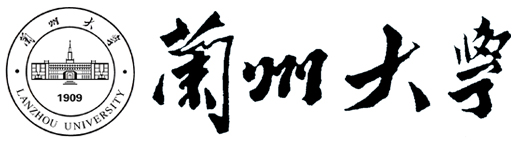 本科毕业论文（设计） 论文题目（中文）                                         论文题目（英文）                                                      学生姓名                             指导教师                             学    院                             专    业                             年    级                兰州大学教务处诚信责任书本人郑重声明：本人所呈交的毕业论文（设计），是在导师的指导下独立进行研究所取得的成果。毕业论文（设计）中凡引用他人已经发表或未发表的成果、数据、观点等，均已明确注明出处。除文中已经注明引用的内容外，不包含任何其他个人、集体已经发表或未发表的论文。本声明的法律责任由本人承担。论文作者签名：                                日  期：              关于毕业论文（设计）使用授权的声明本人在导师指导下所完成的论文及相关的职务作品，知识产权归属兰州大学。本人完全了解兰州大学有关保存、使用毕业论文（设计）的规定，同意学校保存或向国家有关部门或机构送交论文的纸质版和电子版，允许论文被查阅和借阅；本人授权兰州大学可以将本毕业论文（设计）的全部或部分内容编入有关数据库进行检索，可以采用任何复制手段保存和汇编本毕业论文（设计）。本人离校后发表、使用毕业论文（设计）或与该毕业论文（设计）直接相关的学术论文或成果时，第一署名单位仍然为兰州大学。本毕业论文（设计）研究内容：□可以公开□不宜公开，已在学位办公室办理保密申请，解密后适用本授权书。（请在以上选项内选择其中一项打“√”）论文作者签名：                           导师签名：                日        期：                           日    期：                中国分析哲学研究中文摘要摘要：本文探讨了20世纪初以来的中国分析哲学研究史，将其分为三个时期。在这三个时期，分析哲学在面对中国传统哲学和现代哲学思潮的严重挑战时，一直处于不利地位。作者提出，中国哲学家不仅对分析哲学进行了初步研究，而且对分析哲学的各种问题，特别是分析哲学在最近时期新的应用进行了分析。同时，中国传统哲学在与分析哲学的斗争中一直在调整其文化心理，以其特有的方式容纳分析哲学的理性精神和科学方法。关键词：分析哲学；中国哲学家；哲学分析；哲学对话Studies in Analytic Philosophy in ChinaAbstract This thesis explores the history of studies in analytical philosophy in China, which is divided into three phases since the beginning of the 20th century. It demonstrates that space analytic philosophy space has always been at a disadvantage in the three phases, confronting serious challenges from both Chinese traditional philosophy and modern philosophical trends. The authors argue that Chinese philosophers have not just done preliminary studies but also offered their own analyses of various problems, especially  the new applications of analytic philosophy in the latest period. Meanwhile, in its struggle with analytic philosophy, Chinese traditional philosophy has always been trying to adjust its cultural mentality and accommodated, in its own way, the rationalistic spirit and scientific method represented in analytic philosophy.Keywords: analytical philosophy; Chinese philosophers; philosophical analysis;dialogue in philosophy.[该英文摘要引自Synthese (2010) 175: 3-12.，个别内容有修改]目  录中文摘要	I英文摘要	II第一章  标题	11.1 标题	81.2 标题	3第二章  标题	42.1 标题	42.1.1 标题	52.1.2 标题	102.1.3 标题	202.2 标题	352.3 标题	45第三章  标题	603.1 标题	603.2 标题	63参考文献附录致谢	71图/表  目  录 总体数据分析..........................................5 总体数据分析..........................................8引 言××××××××××××××××××××××××××××××××××××××××××××××××××××××××××××××××××××××××××××××××××××××××××××××××××××××××××××××××××××××××××××××××××××××××××××××××××××××××××××××××××××××××××××××××××××××××××××××××××××××××××××××××××××××××××××××××××××××××××××××××××××××××××××××××××××××××××××××××××××××××××××××××××××××××××××××××××××××××××××××××××××××××第一章  标题1.1 标题×××××××××××××××××××××××××××××××××××××××××1.1.1 标题×××××××××××××××××××××××××××××××××××××××××××××××××1.1.2 标题××××××××××××××××××××××××××××××××××××××××××××××××1.2 标题1.2.1 标题×××××××××××××××××××××××××××××××××××××××××××××××××××××××1.2.2 标题××××××××××××××××××××××××××××××××××××××××××××××1.3 标题××××××××××××××××××××××××××××××××××××××××××××致  谢××××××××××××××××××××××××××××××××××××××××××××××××××××××××××××××××××××××××××××××××××××××××××××××××××××××××××××××××××××××××××××××××××××××××××××××××××××××××××××××××××××××××××××××××××××××××××××××××××××××××××××××××××××××××××××××××××××××××××××××××××××××××××××××××××××××××××××××××××××××××××××××××××××××××××××××××××××××××××××××××××××××××       毕业论文（设计）成绩表导师评语建议成绩                   指导教师（签字）           答辩委员会意见答辩委员会负责人（签字）                 成绩                     学院（盖章）                                          年   月    日